Številka: 03211-3/2012-3Datum:   7. 6. 2012                Z A P I S N I K7. (terenske) seje Odbora za gospodarske dejavnosti, turizem in kmetijstvo,ki je bila v  SREDO, 6. JUNIJA 2012, ob 14.30 uri Zbor na parkirišču izpred Krekovega trga 10 (STIC),  Ljubljana. Organiziran je bil avtobusni prevoz po terenu.Seja se je pričela ob 14.30. uri ob navzočnosti 4 članov OGDTK.S sklicem seje odbora so člani prejeli predlog dnevnega reda 7. Seje OGDTK:Predlagan  in potrjen je bil naslednji dnevni red:Ogled kmetije Snopičar – Ivan Porenta (Češnjica 14) Podrobnejša predstavitev Razvoja podeželja v Mestni občini Ljubljana in oblike povezovanja (predstavitev projekta  POŠ Janče  in vrtca Pedenjped – enota Janče)Ogled prireditvenega prostora na vrhu JančOgled Izletniške kmetije Travnar (Volavlje 10)Predstavitev programov razvoja podeželja in povezovanja v MOL (Izletniška kmetiji Travnar, Volavlje 10)RaznoAD/11.1Uvodno obrazložitev sta  podala g. Gorazd MASLO in ga. Maruška MARKOVČIČ. Predstavila sta ljubljansko podeželje, talne, reliefne in klimatske značilnosti in s tem povezane možnosti za razvoj vseh panog kmetijstva, od živinoreje do rastlinske pridelave, ponudbo ljubljanskega podeželja s turističnimi kmetijami in drugimi dopolnilnimi dejavnostmi na kmetijah.  Nato je sledil terenski ogled kmetije (sadjarstva) Snopičar v Češnjici 14, Dobrunje, kjer so nam njeni predstavniki predstavili  dejavnosti kmetije, razvoj kmetije in prihodnje. Posebej je bilo poudarjeno  dobro sodelovanje z MOL pri pripravi in oblikovanju projektov in pridobivanju sredstev za njihovo izvedbo tudi preko javnih razpisov MOL. S kmetovanjem se ukvarjajo in od njega preživljajo vsi člani družine. Ogledali smo si nasade češenj in jagod, hladilnico s skladiščem  ter zadrževalnik meteorne vode za potrebe namakanja sadovnjakov in pridelavo zelenjave. V razpravi so sodelovali:  mag. Nives CESAR, Alojz SUHOVERŠNIK, Jelka ŽEKAR, Marjan Jernej VIRANT, Gorazd MASLO, Maruša MARKOVČIČ, Janez PORENTA AD/22.1Sledil je ogled  podružnične OŠ Janče  in vrtca Pedenjped – enota Janče, kjer nas je sprejela Marjana MARN, ravnateljica PŠ Janče in Mojca PAJNIČ – KIRN, ravnateljica OŠ Sostro. Uvodno obrazložitev sta  podala g. Gorazd MASLO in ga. Maruška MARKOVČIČ. Gorazd Maslo je predstavil razvoj ljubljanskega podeželja, zasnovo značilnih pridelovalnih območij, strateške usmeritve razvoja podeželja, razvojno paradigmo, cilje razvoja podeželja, programe razvoja podeželja (Leader, RPP, CRPOV), sinergijske učinke, ureditev razgledišč, sadno cesto, turistične kmetije ter projekt Vaška učna točka. Maruša Markovčič je predstavila kulturno in etnološko dediščino na vzhodnem delu Ljubljane ter pohodne in učne poti na tem delu mesta. Dodatno predstavitev podružnične OŠ Janče sta podali tudi Marjana MARN in Mojca PAJNIČ – KIRN. Predstavili sta podružnično šolo v povezavi z razvojem podeželja, šolski ekosadovnjak, projekt Modrost stare mame v deželi jagod, podružnično šolo kot gibalo razvoja ter nove projektne izzive.AD/33.1 Odbor si je ogledal prireditveni prostor in izletniško točko na vrhu Janč.AD/44.1Sledil je ogled Izletniške kmetije Travnar.Razprava je tekla o izletniški kmetiji, njihovemu delovanju ter prireditvah na kmetiji. Slavko Bučar, lastnik kmetije je pozdravil vse navzoče in predstavil izletniško kmetijo. AD/55.1Uvodno besedo je podal tajnik odbora Boris Kaučič. Nadaljnjo obširno obrazložitev je podala ga. Nives Cesar, ki je poudarila povezovanje med oddelki Mestne občine Ljubljana pri razvoju podeželja, smislu terenske seje OGDTK in nadaljnjih načrtih odbora za gospodarske dejavnosti, turizem in kmetijstvo . Predstavila je ožje sodelavce in sodelavke. Predsednica je dala na glasovanje naslednji sklep:»Odbor za gospodarske dejavnosti, turizem in kmetijstvo, se strinja da bo naslednja terenska seja glede vsebinskega delovanja odbora s področja turizma.«AD/66.1Pod točko razno ni bilo razprave. Seja je bila končana ob 22.15 uri. 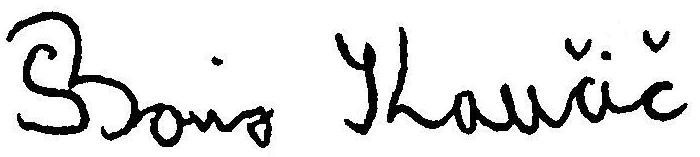 Navzoči:Mag. Nives CESAR, Alojz SUHOVERŠNIK, Jelka ŽEKAR, Marjan Jernej VIRANT, Janez ŽAGAROdsotni:Janez PERGAR, Uroš MINODRAŠ,Ostali navzoči:Maruša MARKOVČIČ, Gorazd MASLO, Boris KAUČIČ, Irena RAZPOTNIK, Črt POGLAJEN, Darja LESJAK, Marko KOPRIVC, član Odbora za predšolsko vzgojo in izobraževanje, Avguština ZUPANČIČ, članica Odbora za predšolsko vzgojo in izobraževanje, Elma ŠEREMET, Mateja ŠKRABAR, Tjaša TEKAVČIČ, Matic UKMAR, Miro OBERSTAR, Marjana MARN, Mojca PAJNIČ - KIRN, Janez PORENTA, Marija Fabčič, vodja Oddelka za predšolsko vzgojo in izobraževanje (pri 2.tč.), Olga Glaser, vodja Odseka za izobraževanje (pri 2.tč.), Ana Potočnik, vodja Odseka za predšolsko vzgojo (pri 2.tč.), Tatjana Zavašnik, sekretarka Odbora za predšolsko vzgojo in izobraževanje SKLEP  4.1.Sklep JEbil sprejet z4glasovi ZA in0glasovi PROTI od 4   navzočih.Zapisal:                                                Boris KAUČIČPredsednica:Mag. Nives CESAR